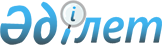 "2022 – 2024 жылдарға арналған Аламесек ауылдық округінің бюджеті туралы" Жалағаш аудандық мәслихатының 2021 жылғы 29 желтоқсандағы № 13-5 шешіміне өзгерістер енгізу туралы
					
			Мерзімі біткен
			
			
		
					Қызылорда облысы Жалағаш аудандық мәслихатының 2022 жылғы 18 тамыздағы № 24-5 шешімі. Мерзімі біткендіктен қолданыс тоқтатылды
      Жалағаш аудандық мәслихаты ШЕШТІ:
      1. "2022 – 2024 жылдарға арналған Аламесек ауылдық округінің бюджеті туралы" Жалағаш аудандық мәслихатының 2021 жылғы 29 желтоқсандағы № 13-5 шешіміне мынадай өзгерістер енгізілсін:
      1-тармақ жаңа редакцияда жазылсын:
      "1. 2022 – 2024 жылдарға арналған Аламесек ауылдық округінің бюджеті осы шешімнің тиісінше 1, 2 және 3-қосымшаларына сәйкес, оның ішінде 2022 жылға мынадай көлемдерде бекітілсін:
      1) кірістер – 87 724,1 мың теңге, оның ішінде:
      cалықтық түсімдер – 2250,1 мың теңге;
      салықтық емес түсімдер –0;
      негізгі капиталды сатудан түсетін түсімдер – 0;
      трансферттер түсімдері – 85 474 мың теңге;
      2) шығындар – 88 384,1 мың теңге;
      3) таза бюджеттік кредиттеу – 0;
      бюджеттік кредиттер – 0;
      бюджеттік кредиттерді өтеу – 0;
      4) қаржы активтерімен операциялар бойынша сальдо – 0;
      қаржы активтерін сатып алу – 0;
      мемлекеттің қаржы активтерін сатудан түсетін түсімдер – 0;
      5) бюджет тапшылығы (профициті) – 660 мың теңге;
      6) бюджет тапшылығын қаржыландыру (профицитін пайдалану) – - 660 мың теңге;
      қарыздар түсімі – 0;
      қарыздарды өтеу – 0;
      бюджет қаражатының пайдаланылатын қалдықтары – 660 мың теңге.".
      Көрсетілген шешімнің 1-қосымшасы осы шешімнің қосымшасына сәйкес жаңа редакцияда жазылсын.
      2. Осы шешім 2022 жылғы 1 қаңтардан бастап қолданысқа енгізіледі және ресми жариялауға жатады. 2022 жылға арналған Аламесек ауылдық округінің бюджеті 
					© 2012. Қазақстан Республикасы Әділет министрлігінің «Қазақстан Республикасының Заңнама және құқықтық ақпарат институты» ШЖҚ РМК
				
      Жалағаш аудандық мәслихатының хатшысы

Г.Курманбаева
Жалағаш аудандық мәслихатының
2022 жылғы 18 тамыздағы
№ 24-5 шешіміне қосымшаЖалағаш аудандық мәслихатының
2021жылғы 29 желтоқсандағы
№ 13-5 шешіміне 1-қосымша
Санаты 
Санаты 
Санаты 
Санаты 
Сомасы,
мың теңге
Сыныбы 
Сыныбы 
Сыныбы 
Сомасы,
мың теңге
Кіші сыныбы
Кіші сыныбы
Сомасы,
мың теңге
Атауы
Кірістер 
87724,1
1
Салықтық түсiмдер
2250,1
1
Табыс салығы
0
2
Жеке табыс салығы
0
04
Меншiкке салынатын салықтар
2250,1
1
Мүлiкке салынатын салықтар
27
3
Жер салығы
115
4
Көлiк кұралдарына салынатын салық
2108,1
2
Салықтық емес түсiмдер
0
06
Басқа да салықтық емес түсiмдер
0
1
Басқа да салықтық емес түсiмдер
0
3
Негізгі капиталды сатудан түсетін түсімдер
0
01
Мемлекеттік мекемелерге бекітілген мемлекеттік мүлікті сату
0
1
Мемлекеттік мекемелерге бекітілген мемлекеттік мүлікті сату
0
4
Трансферттердің түсімдері
85474
02
Мемлекеттік басқарудың жоғарғы тұрған органдарынан түсетін трансферттер
85474
3
Аудандардың (облыстық маңызы бар қаланың) бюджетінен трансферттер
85474
 Функционалдық топ
 Функционалдық топ
 Функционалдық топ
 Функционалдық топ
Сомасы, мың теңге
Бюджеттік бағдарламалардың әкімшісі
Бюджеттік бағдарламалардың әкімшісі
Бюджеттік бағдарламалардың әкімшісі
Сомасы, мың теңге
Бағдарлама 
Бағдарлама 
Сомасы, мың теңге
Атауы
Сомасы, мың теңге
Шығындар
88384,1
01
Жалпы сипаттағы мемлекеттiк қызметтер 
40899,9
124
Аудандық маңызы бар қала, ауыл, кент, ауылдық округ әкімінің аппараты 
40899,9
001
Аудандық маңызы бар қала, ауыл, кент, ауылдық округ әкімінің қызметін қамтамасыз ету жөніндегі қызметтер
40039,6
022
Мемлекеттік органның күрделі шығыстары
860,3
06
Әлеуметтiк көмек және әлеуметтiк қамсыздандыру
6881
124
Аудандық маңызы бар қала, ауыл, кент, ауылдық округ әкімінің аппараты 
6881
003
Мұқтаж азаматтарға үйде әлеуметтiк көмек көрсету
6881
07
Тұрғын үй-коммуналдық шаруашылық
2424
124
Аудандық маңызы бар қала, ауыл, кент, ауылдық округ әкімінің аппараты 
2424
008
Елді мекендердегі көшелерді жарықтандыру
803
009
Елдi мекендердiң санитариясын қамтамасыз ету
441
011
Елді мекендерді абаттандыру мен көгалдандыру 
1180
08
Мәдениет, спорт, туризм және ақпараттык кеңістік
32770
124
Аудандық маңызы бар қала, ауыл, кент, ауылдық округ әкімінің аппараты 
32770
006
Жергілікті деңгейде мәдени-демалыс жұмысын қолдау
32770
12
Көлік және коммуникация
3079
124
Аудандық маңызы бар қала, ауыл, кент, ауылдық округ әкімінің аппараты
3079
045
Аудандык маңызы бар қалаларда, ауылдарда, кенттерде, ауылдық округтерде автомобиль жолдарын күрделі және орташа жөндеу
3079
13
Басқалар 
2119
124
Аудандық маңызы бар қала, ауыл, кент, ауылдық округ әкімінің аппараты 
2119
040
Өңірлерді дамытудың 2025 жылға дейінгі бағдарламасы шеңберінде өңірлерді экономикалық дамытуға жәрдемдесу бойынша шараларды іске асыруға ауылдық елді мекендерді жайластыруды шешуге арналған іс-шараларды іске асыру
2119
15
Трансферттер
211,2
124
Аудандық маңызы бар қала, ауыл, кент, ауылдық округ әкімінің аппараты
211,2
044
Қазақстан Республикасының Ұлттық қорынан берілетін нысаналы трансферт есебінен республикалық бюджеттен бөлінген пайдаланылмаған (түгел пайдаланылмаған) нысаналы трансферттерді қайтару
82,8
048
Пайдаланылмаған (толық пайдаланылмаған) нысаналы трансферттерді қайтару
128,4
Бюджет тапшылығы (профициті)
660
Бюджет тапшылығын қаржыландыру (профицитін пайдалану)
-660
8
Бюджет қаражатының пайдаланылатын қалдықтары
660
1
Бюджет қаражатының бос қалдықтары
660